Lunes06de SeptiembrePrimero de Primaria ArtesMe pinto de coloresAprendizaje esperado: Combina colores para obtener nuevos colores y tonalidades.Énfasis: Observa obras del patrimonio artístico en las que el color sea un elemento destacado y crea producciones propias en torno al tema de su familia.¿Qué vamos a aprender?Aprenderás a combinar colores para obtener nuevos colores y tonalidades.Observaras obras del patrimonio artístico en las que el color sea un elemento destacado y crea producciones propias en torno al tema de su familia.¿Qué hacemos?Como recordaras, desde el preescolar aprendiste que existen tres colores primarios. El rojo, el azul y el amarillo.En la sesión de hoy vas a dar un pequeño repaso de esas sesiones de preescolar para que te acuerdes de lo visto.Recuérdalo con el siguiente cuento. ¡Pon atención!Cuento de Pinta ratones de Ellen Stoll Walhs.Había una vez tres ratones blancos sobre una hoja blanca de papel, tan blanca era la hoja y tan blancos los ratones, que el gato no los distinguía.Un día, mientras el gato dormía, los ratones vieron tres frascos de pintura: uno de roja, otro de amarilla y otro de azul. Pensaron que era pinta ratones, y de un salto se zambulleron en los frascos, entonces, un ratón se volvió rojo, otro amarillo y otro azul.Chorreaban pintura y formaron charcos sobre el papel, los charcos parecían divertidos.El ratón rojo se metió en el charco amarillo e inició un bailecito, sus rojas patas revolvieron el charco amarillo hasta que… ¡Miren! gritó. ¡Patas rojas en un charco amarillo forman el anaranjado!El ratón amarillo brincó al charco azul, sus patas mezclaron y revolvieron y revolvieron y mezclaron hasta que… ¡Miren eso dijeron el ratón rojo y el azul, patas amarillas en un charco azul forman el verde.Entonces el ratón azul saltó al charco rojo. Chapoteó y mezcló y bailó hasta que… ¡morado! exclamaron todos.¡Patas azules en un charco rojo forman el morado! pero la pintura de su pelaje se volvió pegajosa y tiesa.De modo que se lavaron para recobrar su bonito y tierno color blanco, en cambio, pintaron la hoja de papel.Una parte la pintaron de rojo, otra de amarillo y otra de azul.Combinaron rojo y amarillo para pintar una parte de anaranjado, amarillo y azul para pintar otra de verde, y azul y rojo para pintar otra de morado.Pero dejaron blanca una parte para ocultarse del gato.Creo que ahora sí ya te acordaste.Y como leíste en el cuento de Pinta ratones a partir de estos colores primarios y con la combinación de estos puedes obtener unos nuevos, ¿Recuerdas cuáles fueron?Del rojo y amarillo obtienes naranja; del azul con el amarillo, obtienes verde; del azul con el rojo obtienes morado o violeta.Vas a retomar también que estos colores primarios y combinados, los puedes encontrar en diferentes recursos naturales de uso cotidiano.Se refiere a algunos alimentos que pintan naturalmente.Y para que hagas memoria, te invito a observar esta cápsula en la que pintan usando café, ¡sí, la bebida que muchos adultos toman por la mañana para despertar y tener energía!Pintar con café. SGEIA_INBAL. Del 00:01:04 a 00:02:07https://youtu.be/iXJAzdi9RooLOS COLORES DE LA NATURALEZAMuchos productos animales y vegetales sirven como colorantes; en la naturaleza puedes encontrar una gran variedad de colores para poderlos utilizar en tus obras de arte, ¿Cómo qué otras posibilidades se te ocurren, además de las que mencionaron?Puede ser el concentrado de Jamaica para preparar agua, la cúrcuma, la zanahoria, la pitaya ¡uff! en fin, hay muchísimos.Pero no solo de los alimentos, ya que existe un colorante natural que se obtiene de un insecto que crece en el nopal, se llama grana cochinilla y éste, al someterlo a un procedimiento, se obtiene una tintura roja que ha servido desde nuestros antepasados para muchos usos y el arte de la pintura no se podía quedar atrás.Hace unos años hubo una exposición de la grana cochinilla en el Palacio de Bellas Artes y estuvieron, en exhibición, hermosas obras de arte de pintores muy famosos.Las pinturas, tanto de artistas extranjeros como de nacionales, están llenas de múltiples colores que, a la vista de nuestros ojos, son muy bellas, por eso forman parte de las Bellas Artes.En el arte se incluyen obras maravillosas, como lo es la pintura, por eso vas a recordar lo siguiente:Aprende en Casa, Preescolar, Artes, Mezcla de colores. Del minuto 21:54 a 22:28https://www.youtube.com/watch?v=t6FXmMVzEEMLA PINTURA ES ARTEAhora que ya recordaste que la pintura forma parte de las Bellas Artes, quiero invitarte a apreciar las obras que algunos pintores han realizado para deleite de nuestros ojos y de nuestras emociones.Porque al ver una pintura, esta te puede hacer sentir muchas cosas.Vas a recordar lo que aprendiste en la sesión “Observa obras de arte”.Aprende en casa, Preescolar, Artes, observa obras de arte. Del minuto 01:50 a 02:50, del 03:20 a 04:12, del 04:49 a 07:22https://www.youtube.com/watch?v=Z1YaF2pTfOsQue padre como representaron esas obras ellas mismas, ¡hasta parecía que era como un autorretrato!Y ya que estamos hablando de autorretratos, que te parece si le das también un pequeño repaso a esa sesión que también viste en preescolar sobre ese tema.Aprende en casa, Preescolar, Artes, Me dibujo. Del minuto 03:10 a 05:07https://www.youtube.com/watch?v=aZMBDB0ivJcAhora que ya has visto todo lo que puedes hacer con los colores y has recordado mejor, como apreciar una obra de arte, vas a observar detalladamente la siguiente pintura.Sin título de Guillermo Meza, 1988 Libro para el Maestro Primer grado.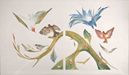 https://www.conaliteg.gob.mx/pintando_la_educacion_mostrar.php?id=31¿Qué colores observas que se utilizaron?¿Qué formas puedes observar en esa pintura?¿En qué crees que se inspiraron?¿Qué sientes al verla?Tal vez coincidamos o no, pero veo claramente una familia de pájaros volando de muchos colores, lo que no me queda claro es donde están. Lo que sí debe ser seguro es que es parte de su hogar.  ¿Qué te parece que ahora sean tú el que dibujes una obra donde esté tu familia? Quienes quieras que aparezcan en tu obra de arte: tu papá y mamá, tus hermanitos o tu mamá y tú, o tus abuelos y tu papá con mamá, en fin, es completamente a tu gusto.Ahora es momento de que tú seas el artista, utiliza todo lo que aprendiste, cuando observas las pinturas de la Mona Lisa. Cuando prestas mucha atención a su boca, sus manos, su cara, etc. Todo lo que observes en esa pintura. ¿Quién mejor que tú, que conoces bien a los integrantes de tu familia, para plasmarlos en una bella obra de arte?Si te es posible consulta otros libros y comenta el tema de hoy con tu familia. ¡Buen trabajo!Gracias por tu esfuerzo. 